Forces Inside EarthWhen rocks break, they move along _________________.Faults occur because forces inside the Earth cause Earth’s __________________ to move placing stress on or near the plate edge. Rocks will bend, compress, ________________, and possibly break. ________________________ - vibrations produced by breaking rock Rocks break, move along the fault, return to original _________________Rock on one side of a fault can move over, under, or _______________ each other along fault lines. 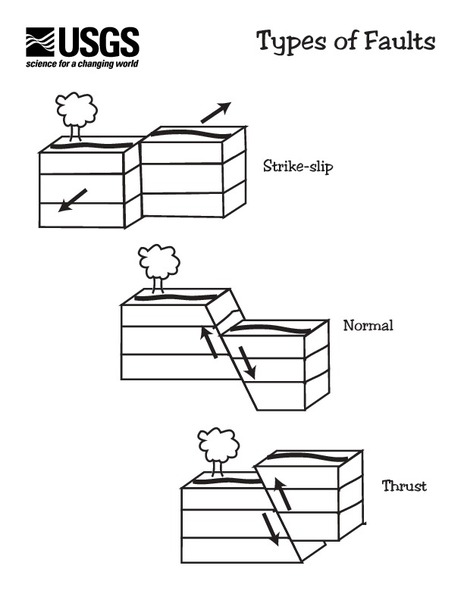 Three types of _______________ act on rocks – tension, compression, and shear. Tension forces; _________________ fault – caused by rock above the fault moving downward in relation to the rock below the fault. __________________ fault – compression forces squeeze rock above the fault up and over the rock below the fault. Created by sheer forces; ___________________ fault – rocks on either side of the fault move past each other without much upward or downward motion. Features of Earthquakes_______________________ - waves generated by an earthquake can move the ground forward or backward, up and down, and side to side. Focus – an earthquake’s point of ___________________________ _____________________ waves (P-waves) – cause particles in rocks to move back and forth in the same direction that the wave is traveling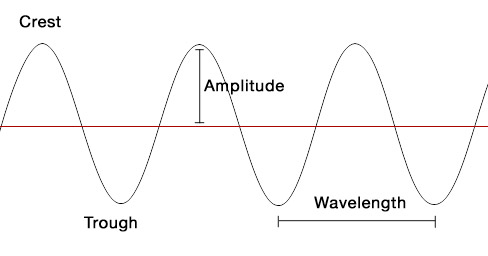 _____________________ waves (S-waves) – cause particles in rock to move at right angles to the direction of travel________________ waves – move rock particles in a backward, rolling motion and a sideways swaying motion The point of the Earth’s surface directly above the earthquake’s focus is called the ____________________. The different _________________ of seismic waves allow scientists to determine the epicenter. _____________________ waves move fastest. Secondary waves follow. Surface waves move _______________________ and arrive at the seismograph station last. 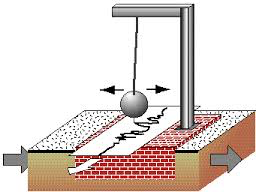 ____________________________ - measures seismic waves Consists of as rotation drum of paper and a pendulum with an attached _____________.The paper record of a seismic event is called a ______________________. Earth’s structure 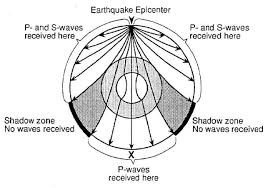 A seismic wave’s speed and direction change as the wave moves through different layers with _____________________. Density generally _____________________ with depth as pressures increase. ____________________________________ do not receive seismic waves because the waves are bent or stopped by materials of different density. Changes in seismic wave ______________________ allowed detection of boundaries between Earth’s layers. People and Earthquakes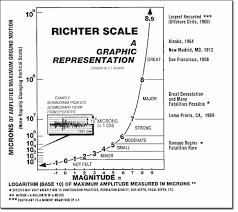 Although earthquakes are natural geological events, they kill many people and cause a lot of _____________________. __________________________ - scientists who study earthquakesMagnitude – measure of energy released by an earthquake; determined by the _________________________ and based on the height of the lines on a seismogram The Richter scale has no ___________________ limit. Most earthquakes have magnitudes too _______________ to be felt by humans – 3.0 to 4.9 on the Richter scale. The modified ____________________ intensity scale describes earthquake intensity based on structural and geologic damage. 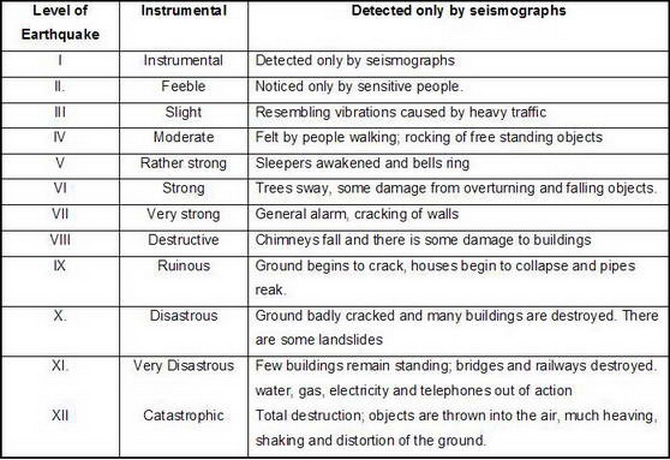 _______________________ - shaking from an earthquake can make wet soil act like a liquid. Ocean waves caused by earthquakes are called ________________.Caused by sudden movement of the ocean floor ________________ against the water Can travel thousands of ______________________ in all directions Earthquakes cannot be reliably ______________________. Knowing how and where to ______________ for earthquakes can help prevent death and damage. Buildings can be ______________________ to withstand seismic vibrations. Flexible, circular, _____________________ are being placed under buildings; made of alternating layers of rubber and steel. The rubber acts like a cushion to absorb earthquake’s waves. Homes can be protected by careful placement of heavy objects and securing __________________ appliances. During an earthquake, crawl under a sturdy table or desk; outdoors, stay away from ____________________ and power lines. After an earthquake, check for water or gas line damage; leave ____________________ if a gas smell is present. 